2016 / 2017IKASTURTEA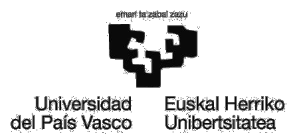 “KONPONBIDERAKO JUSTIZIA: BITARTEKARITZA IKUSPEGI BERRIAK” IKASTARO OSAGARRIAN IZEN EMATEKO ESKAERAIZENA EMAN NAHI DUZUN TITUTULAZIOAIkastaro osagarria: “Konponbiderako justicia: bitartekariztza ikuspegi berriak”IKASLEAREN DATU PERTSONALAKJAIOTZE DATAHELBIDEA, JAKINARAZPENETARAKO	DATU AKADEMIKOAKTITULUAREN ESPEDIZIO/LORPEN DATABESTE DATU AKADEMIKOAKLAN EGOERALANEAN	LANGABEZIAN"Imprimaki honetako datuak UPV/EHUko Berezko Ikasketen erregistro informatikoan sartuko ditugu. Eta horren berri jakinarazten dizuegu abenduaren 13ko 15/1999 Lege Organikoak, izaera pertsonaleko datuak babesteari buruzkoak, 5. artikuluan arautukoari jarraituz."NAN  EDO PASARTEALEHEN ABIZENABIGARREN ABIZENAIZENAKALEAZENBAKIAHERRIAKODE OSTALSOLAIRUAPOSTALATELEFONOAE-MAILASARBIDE TITULAZIOATITULAZIOA LORTU DUZUN UNIBERTSITATE/ZENTROAREN IZENATITULAZIOA LORTU DUZUN UNIBERTSITATE/ZENTROAREN IZENA